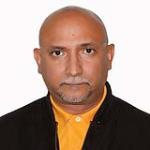 OBJETIVO PROFESIONAL [ Escribir Objetivo profesional ]EXPERIENCIAPetrolera Sinovensa 9/2009-0/0-- Selecciona -- ((Seleccionar))  Desarrollo de Proyectos AIT en la industria petrolera. Planificación y Control de Gestión IT. Planificación y Programación de Mantenimiento AIT. Supervisión de personal profesional y no profesional. FORMACIÓN Ingeniero de Sistemas de Control 10/1988Ingeniero Superior. Ingeniería Universidad de Los Andes . MeridaFORMACIÓN COMPLEMENTARIAHABILIDADES/CAPACIDADESIDIOMASINFORMÁTICAINFORMACIÓN ADICIONALhttp://ABELARDOCARRILLO.MiCVweb.comHabilidad 1Habilidad 2Habilidad 3Habilidad 4Habilidad 5Habilidad 6